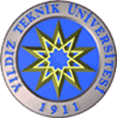 Y.T.ÜDAVUTPAŞA KIZ ÖĞRENCİ YURDUGEÇİCİ KAYIT FORMU   Tarih:  201- 201 Döneminde yurdunuzda kalmak istiyorum.  ADI SOYADI :   ODA NO :    İMZA : Gelecek dönem mevcut oda arkadaşlarımla kalmak istiyorum.Gelecek dönem farklı oda arkadaşlarımla kalmak istiyorum.     NOT : Yapılan bu işlem sonucu, depozitonuz içeride kalmak sureti ile geçici kaydınız yapılmış olacaktır. Ancak kesin kaydınız 201  -201  eğitim döneminde Rektörlük tarafından değerlendirilecektir.Yurttan ayrılan her öğrenci anahtar teslimi yapmak ve danışmaya uğramak zorundadır.Yurttan kesin ayrılan öğrenciler depozito iadesi için danışmaya müracaat etmek durumundadır.